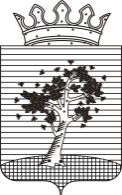 Администрация Осинского городского округаПермского края Управление финансовПРИКАЗот 23.10.2020                                                                                                      № 222Об утверждении Указаний о порядке применения целевых статей расходов бюджета Осинского городского округаВ соответствии со статьей 21  Бюджетного кодекса Российской Федерации, статьей 3 Положения о бюджетном процессе в Осинском городском округе, утвержденного решением Думы Осинского городского округа от 28 августа 2020 г. № 198ПРИКАЗЫВАЮ:Утвердить прилагаемые Указания о порядке применения целевых статей расходов бюджета Осинского городского округа (далее – Указания).Установить, что Указания применяются к правоотношениям, возникающим при составлении и исполнении бюджета Осинского городского округа на 2021 год и на плановый период 2022 и 2032 годов.Специалистам отдела сводного бюджетного планирования управления финансов администрации Осинского городского округа довести приказ до курируемых отраслевых органов администрации Осинского городского округа.Признать утратившими силу с 1 января 2021 г. приказы начальника финансово-аналитического управления:от 25.10.2019г. №402 «Об утверждении Указаний о порядке применения целевых статей расходов бюджета Осинского городского округа»;от 11.12.2019г. №480 «О внесении изменений в Указания о порядке применения целевых статей расходов бюджета Осинского городского округа, утвержденные приказом начальника финансово-аналитического управления от 25.10.2019 №402»;от 28.01.2020г. №10 «О внесении изменений в Указания о порядке применения целевых статей расходов бюджета Осинского городского округа, утвержденные приказом начальника финансово-аналитического управления от 25.10.2019 №402»;от 26.06.2020г. №101 «О внесении изменений в Указания о порядке применения целевых статей расходов бюджета Осинского городского округа, утвержденные приказом начальника финансово-аналитического управления от 25.10.2019 №402»;от 25.09.2020г. №192 «О внесении изменений в Указания о порядке применения целевых статей расходов бюджета Осинского городского округа, утвержденные приказом начальника финансово-аналитического управления от 25.10.2019 №402»;Контроль за исполнением приказа возложить на заместителя начальника, заведующего отделом сводного бюджетного планирования Рыжову И.В.                    .И.о. начальника управления                                                                 И.В.Рыжова  Утверждены Приказомначальника управления финансов администрации Осинского городского округаот 23.10.2020   № 222УКАЗАНИЯо порядке применения целевых статей расходов бюджета Осинского городского округа1. Общие положенияЦелевые статьи расходов бюджета Осинского городского округа обеспечивают привязку бюджетных ассигнований бюджета Осинского городского округа к муниципальным программам Осинского городского округа, их подпрограммам, основным мероприятиям и (или) непрограммным направлениям деятельности органов местного самоуправления Осинского городского округа, указанным в ведомственной структуре расходов бюджета Осинского городского округа, и (или) к расходным обязательствам, подлежащим исполнению за счет средств бюджета Осинского городского округа.Структура кода целевой статьи расходов бюджета Осинского городского округа состоит из десяти разрядов и включает следующие составные части (таблица 1):код программного (непрограммного) направления расходов 
(8 – 9 разряды кода классификации расходов бюджетов), предназначенный для кодирования бюджетных ассигнований по муниципальным программам Осинского городского округа, непрограммным направлениям деятельности органов местного самоуправления Осинского городского округа, указанных в ведомственной структуре расходов бюджета Осинского городского округа;код подпрограммы (10 разряд кода классификации расходов бюджетов), предназначенный для кодирования бюджетных ассигнований по подпрограммам муниципальных программ Осинского городского округа, непрограммных направлений деятельности органов местного самоуправления, указанных в ведомственной структуре расходов бюджета Осинского городского округа;код основного мероприятия (11 – 12 разряды кода классификации расходов бюджетов),  предназначенный для кодирования бюджетных ассигнований по основным мероприятиям подпрограмм  муниципальных программ Осинского городского округа;код направления расходов (13 – 17 разряды кода классификации расходов бюджетов),  предназначенный для кодирования бюджетных ассигнований по  направлениям расходования средств, конкретизирующих отдельные мероприятия.Таблица 1Целевым статьям бюджета Осинского городского округа присваиваются уникальные коды, сформированные с применением буквенно-цифрового ряда:0, 1,2, 3, 4, 5, 6, 7, 8, 9, А, Б, В, Г, Д, Е, Ж, И, К, Л, М, Н, П, Р, С, Т, У, Ф, Ц, Ч, Ш, Щ, Э, Ю, Я, A, D, E, F, G, I, J, L, N, P, Q, R, S, T, U, V, W, Y, Z.Наименования целевых статей бюджета Осинского городского округа устанавливаются управлением финансов администрации Осинского городского округа района и характеризуют направление бюджетных ассигнований на реализацию:муниципальных программ Осинского городского округа, (непрограммных направлений деятельности органов местного самоуправления);подпрограмм муниципальных программ Осинского городского округа;основных мероприятий подпрограмм муниципальных программ Осинского городского округа;направлений расходов.Расходы бюджета Осинского городского округа на финансовое обеспечение выполнения функций органами местного самоуправления, и находящихся в их ведении муниципальных учреждений указанными в ведомственной структуре расходов бюджета Осинского городского округа, подлежат отражению по соответствующим муниципальным программам Осинского городского округа (непрограммным мероприятиям), содержащим соответствующие направления расходов.Перечень и правила отнесения расходов бюджета Осинского городского округа на соответствующие целевые статьи расходов бюджета Осинского городского округа и их наименования представлены в разделе 2 к настоящим Указаниям. Увязка направлений расходов с основным мероприятием подпрограммы муниципальной программы устанавливается по следующей структуре кода целевой статьи:Увязка направлений расходов с непрограммными направлениями деятельности органов местного самоуправления устанавливается по следующей структуре кода целевой статьи:Коды направлений, содержащие в 13 – 17  разрядах кода значение 30000 – 39990 и 50000 – 59990 (коды направления расходов бюджета) используются для отражения расходов федерального бюджета, а также расходов бюджетов Пермского края и местных бюджетов, источником финансового обеспечения которых являются межбюджетные трансферты, предоставляемые из федерального бюджета; коды направлений L0000 – L9990 - для отражения расходов местных бюджетов (в том числе расходов по предоставлению межбюджетных трансфертов иным местным бюджетам) по софинансированию расходов, осуществляемых за счет субсидий из федерального бюджета; коды направлений S0000 – S9990 - для отражения расходов местных бюджетов (в том числе расходов по предоставлению межбюджетных трансфертов иным местным бюджетам) по софинансированию расходов, осуществляемых за счет субсидий из бюджета Пермского края.Отражение расходов местного бюджета по целевым статьям расходов на реализацию региональных проектов, направленных на достижение соответствующих результатов реализации федеральных проектов (программы), Комплексного плана (далее - Региональный проект), осуществляется на 4 - 5 разряде кода целевой статьи расходов.Значение 4 - 5 разряда кода целевой статьи расходов местного бюджета для расходов на реализацию Региональных проектов должно соответствовать 4 - 5 разряду кода целевой статьи расходов федерального бюджета на реализацию соответствующих федеральных проектов, приведенному в приложении 11 к Порядку формирования и применения кодов бюджетной классификации Российской Федерации.Перечень и коды целевых статей расходов бюджета Осинского городского округа утверждаются решением Думы Осинского городского округа о бюджете на очередной финансовый год и плановый период.Внесение в течение финансового года изменений в наименование 
и (или) код целевой статьи расходов бюджета не допускается, за исключением случая, если в течение финансового года по указанной целевой статье расходов бюджета не производились кассовые расходы соответствующего бюджета.2. Перечень и правила отнесения расходов бюджета Осинского городского округа на соответствующие целевые статьи2.1. Муниципальная  программа "Экономическое развитие Осинского городского округа"2.2. Муниципальная программа «Молодежная  политика Осинского городского округа»2.3. Муниципальная  программа «Совершенствование муниципальной службы в Осинском городском округе»2.4. Муниципальная  программа «Развитие системы образования  Осинского  городского округа»2.5. Муниципальная  программа «Обеспечение безопасности жизнедеятельности населения и территории Осинского городского округа»2.6. Муниципальная  программа «Развитие транспортной системы Осинского городского округа»2.7. Муниципальная  программа «Развитие физической культуры, спорта и формирование здорового образа жизни в Осинском городском округе»2.8. Муниципальная  программа «КультураОсинского городского округа»2.9. Муниципальная  программа «Благоустройство территории Осинского городского округа»2.10. Муниципальная  программа «Эффективное управление земельными ресурсами и имуществом Осинского городского округа»2.11. Муниципальная  программа «Развитие инфраструктуры Осинского городского округа»2.12. Муниципальная программа «Улучшение гражданского единства и гармонизации межнациональных отношений на территории Осинского городского округа»2.13.  Муниципальная программа «Формирование современной городской среды Осинского городского округа»2.14.  Муниципальная программа  «Комплексное развитие сельских территорий Осинского городского округа»2.15. Муниципальная программа «Развитие и поддержка общественных инициатив на территории Осинского городского округа"2.16. Непрограммные направления расходов бюджета  Осинского городского округаЦелевая статьяЦелевая статьяЦелевая статьяЦелевая статьяЦелевая статьяЦелевая статьяЦелевая статьяЦелевая статьяЦелевая статьяЦелевая статьяПрограммное (непрограммное) направление расходовПрограммное (непрограммное) направление расходовПодпрограммаОсновное мероприятиеОсновное мероприятиеНаправление расходовНаправление расходовНаправление расходовНаправление расходовНаправление расходов891011121314151617XX 0 00 00000Муниципальная программа Осинского городского округа;XX X 00 00000Подпрограмма муниципальной программы Осинского городского округа;XX X XX 00000Основное мероприятие подпрограммы муниципальной программы Осинского городского округа;XX X XX XXXXXНаправление расходов на реализацию основного мероприятия подпрограммы муниципальной программы Осинского городского округа.2X 0 00 00000Непрограммное направление деятельности;2X X XX XXXXXНаправления реализации непрограммных расходов;0100000000Муниципальная  программа "Экономическое развитие Осинского городского округа"0100100000Основное мероприятие "Разработка документа стратегического пространственного планирования города (мастер-плана)"0100100001Разработка документа стратегического пространственного планирования города (мастер - плана)0110000000Подпрограмма "Развитие малого и среднего предпринимательства"0110100000Основное мероприятие "Создание условий для эффективного функционирования и развития предпринимательства на территории Осинского городского округа"0110100010Информационное обеспечение малого и среднего предпринимательства0110100020Создание механизмов, обеспечивающих повышение инвестиционной привлекательности Осинского городского округа0120000000Подпрограмма "Развитие сельского хозяйства"0120100000Основное мероприятие "Повышение инвестиционной привлекательности сельскохозяйственной отрасли и финансовой устойчивости предприятий агропромышленного комплекса"0120100010Стимулирование сельскохозяйственных товаропроизводителей к постоянной инновационной и инвестиционной деятельности0120100020Развитие кадрового потенциала в сельском хозяйстве0120100030Вовлечение в оборот неиспользуемых земель сельскохозяйственного назначения0120100040Информационное и организационное сопровождение сельскохозяйственных товаропроизводителей0200000000Муниципальная программа «Молодежная  политика Осинского городского округа»0210000000Подпрограмма «Развитие молодежной политики в  Осинском  городском округе»0210100000Основное мероприятие "Создание системы  условий и мероприятий, способствующих реализации и увеличению потенциала молодежи,  воспитанию гражданственности и организации созидательного досуга в молодежной среде"0210100010Повышение правовой культуры и формирование активной жизненной позиции0210100020Стимулирование социально- активной молодежи, поддержка творческих инициатив, развитие разнообразных молодежных платформ (объединений)0210100030Предупреждение правонарушений среди молодежи и совершенствование системы профилактики. 0210100040Обеспечение первичной финансовой поддержки молодых семей для приобретения (строительства) отдельного благоустроенного жилья.02101L4970Обеспечение жильем молодых семей в рамках федеральной целевой программы "Обеспечение доступным и комфортным жильем и коммунальными услугами граждан РФ (35%)0220000000Подпрограмма «Патриотическое и духовно - нравственное  воспитание молодежи Осинского городского округа» 0220100000Основное мероприятие "Развитие и совершенствование системы патриотического и духовно-нравственного  воспитания молодежи"0220100010Содействие  военно- патриотическому и духовно- нравственному воспитанию молодежи0220100020Развитие волонтерского движения в Осинском городском округе0300000000Муниципальная программа "Совершенствование муниципальной службы в Осинском городском округе"0300100000Основное мероприятие "Информирование населения о деятельности органов местного самоуправления посредством радио, телевидения, печатных изданий"0300100001Информирование населения о деятельности органов местного самоуправления посредством радио, телевидения, печатных изданий0300200000Основное мероприятие "Пенсионное обеспечение за выслугу лет муниципальным служащим, выборным должностям"0300200001Пенсионное обеспечение за выслугу лет0310000000Подпрограмма "Развитие муниципальной службы Осинского городского округа"0310100000Основное мероприятие "Развитие и совершенствование муниципальной службы в Осинском городском округе"0310100020Развитие системы профессиональной переподготовки и повышения квалификации муниципальных служащих0320000000Подпрограмма "Обеспечение реализации муниципальной программы"0320100000Основное мероприятие "Реализация полномочий в сфере развития муниципальной службы"0320100011Обеспечение выполнения функций органов местного самоуправления администрации Осинского городского округа0320100020Обеспечение выполнения функций органов местного самоуправления0320100022Организация обслуживания зданий администрации0320100023Оказание информационных услуг СПС "КонсультантПлюс"0320100024Предоставление услуг доступа к сети телематических услуг0320100025Проведение представительских расходов и расходов на мероприятия администрации Осинского городского округа, уплата взносов в Совет муниципальных образований Пермского края0320100027Возмещение командировочных расходов0400000000Муниципальная программа "Развитие системы образования Осинского  городского округа"0410000000Подпрограмма "Общее образование и кадровая политика"  0410100000Основное мероприятие "Создание в системе общего  образования возможности, обеспечивающие удовлетворение потребности населения в качественных услугах дошкольного, начального общего, основного общего, среднего общего образования"0410100010Создание условий для осуществления воспитательной и образовательной деятельности для детей дошкольного возраста0410100011Присмотр и уход (город)0410100012Присмотр и уход (село)0410100020Формирование образовательной сети, обеспечивающей равный доступ населения к качественным услугам начального общего, основного общего, среднего общего образования0410100021Реализация основных общеобразовательных программ основного общего образования (село)0410100022Реализация основных общеобразовательных программ среднего общего образования (город)041012H040Реализация основных общеобразовательных программ основного общего образования (предоставление общедоступного и бесплатного дошкольного, начального, основного общего образования для обучающихся с ограниченными возможностями здоровья в отдельных муниципальных общеобразовательных организациях, осуществляющих образовательную деятельность по адаптированным основным общеобразовательным программам) (Коррекционная школа)0410100024Компенсация за жилье детям, проживающим в сельской местности и обучающимся на 3-й ступени обучения0410100025Организация и осуществление перевозок обучающихся, проживающих на территории округа, иными организациями 0410100026Осуществление перевозок обучающихся, проживающих на территории округа0410100027Организация отдыха детей в каникулярное время0410100030Обеспечение бесплатным двухразовым питанием детей с ограниченными возможностями здоровья, обучающихся в общеобразовательных организациях0410100040Создание условий для привлечения в систему образования педагогических работников0410100041Реализация дополнительных профессиональных образовательных программ повышения квалификации0410100042Здоровьесбережение работников сферы образования как условие качества обучения0420000000Подпрограмма «Дополнительное образование и воспитание детей»0420100000Основное мероприятие «Создание условий для модернизации и устойчивого развития сферы дополнительного образования детей» 0420100010Обеспечение доступности и качества услуг дополнительного образования детей независимо от места жительства, социально-экономического статуса, состояния здоровья0420100011Реализация дополнительных общеразвивающих программ (МБУ ДО "ЦДТ")0420100012Организация подвоза детей для участия в мероприятиях муниципального и регионального, всероссийского уровней0420100020Совершенствование работы с одаренными детьми0420100030Творческое развитие и воспитание детей, молодежи0420100040Формирование у обучающихся социальных компетенций, гражданских установок, культуры здорового образа жизни0420100050Содействие профессиональному самоуправлению выпускников школ0430000000 Подпрограмма "Приведение образовательных организаций Осинского городского округа в нормативное состояние"0430100000Основное мероприятие "Создание доступных, безопасных и комфортных условий предоставления образовательных услуг в муниципальных образовательных организациях Осинского городского округа"0430100010Приведение в нормативное состояние образовательных организаций04301SP040Реализация муниципальных программ, приоритетных муниципальных проектов в рамках приоритетных региональных проектов, инвестиционных проектов муниципальных образований0430100020Обеспечение бесперебойного функционирования зданий (сооружений) муниципальных организаций0500000000Муниципальная программа "Обеспечение безопасности жизнедеятельности населения и территории Осинского городского округа"0501000000Основное мероприятие " Повышение уровня защищенности граждан и территории Осинского городского округа"0501000010Снижение рисков и смягчение последствий ЧС природного и техногенного характера0501000020Организация и осуществление мероприятий по профилактике терроризма и экстремизма, гражданской и территориальной обороне0501000030Поддержание мобилизационной готовности органов управления и организаций городского округа на уровне, гарантирующем их перевод на работу в условиях военного времени0501000040Обеспечение выполнения функций МКУ "Гражданская защита"0501000050Снижение уровня преступности и повышение роли общественности в укреплении законности и правопорядка на территории Осинского городского округа0501000060Повышение уровня безопасности граждан в повседневной жизни (повышение уровня общей защищенности граждан)05010SП020Выплата материального стимулирования народным дружинникам за участие в охране общественного порядка0600000000Муниципальная программа "Развитие транспортной системы Осинского городского округа"0610000000Подпрограмма "Совершенствование и развитие сети автомобильных дорог общего пользования местного значения в границах Осинского городского округа"0610100000Основное мероприятие "Улучшение транспортно-эксплуатационного состояния сети автомобильных дорог" 0610100010Выполнение ремонта автомобильных дорог06101SТ040Проектирование, строительство (реконструкция), капитальный ремонт и ремонт автомобильных дорог общего пользования местного значения, находящихся на территории Пермского края0620000000Подпрограмма "Повышение безопасности дорожного движения на автомобильных дорогах общего пользования местного значения в границах Осинского городского округа"                                                                                                                                                                               0620100000Основное мероприятие "Снижение доли ДТП с сопутствующими неудовлетворительными дорожными условиями из общего количества ДТП на автомобильных дорогах"0620100010Повышение безопасности дорожных условий автомобильных дорог0630000000Подпрограмма "Транспортное сообщение в границах Осинского городского округа"0630100000Основное мероприятие "Обеспечение доступного и комфортного транспортного обслуживания населения между поселениями в границах Осинского городского округа"0630100010Организация транспортного обслуживания населения  в границах Осинского городского округа0630100011Выполнение работ по перевозке пассажиров и багажа автомобильным транспортом (кроме такси) на маршрутах регулярных перевозок по регулируемым тарифам на территории Осинского городского округа0630100012Информирование населения об организации перевозок пассажиров автомобильным транспортом0700000000Муниципальная программа "Развитие физической культуры, спорта и формирование здорового образа жизни в Осинском городском округе"0710000000Подпрограмма "Развитие физической культуры и  спорта"0710100000Основное мероприятие "Повышение у населения Осинского городского округа устойчивого интереса к физической культуре и  спорту"0710100010Приобщение различных слоев населения Осинского городского округа к регулярным занятиям физической культурой и спортом0710100011Предоставление услуг (проведение работ)0710100012Организация мероприятий в области физической культуры0710100020Создание условий для развития спортивных учреждений 0710100021Создание условий для развития МБУ "СШ "Фаворит"0710100022Создание условий для развития МАУ "СШ"0720000000Подпрограмма "Развитие спортивной инфраструктуры для занятий физической культурой и спортом"0720100000Основное мероприятие  "Создание условий для развития спортивной инфраструктуры для занятий физической культурой и спортом"07201SФ130Устройство спортивных площадок и оснащение объектов спортивным оборудованием и инвентарем для занятий физической культурой и спортом07201SР180Реализация программ развития преобразованных муниципальных образований (устройство, строительство и ремонт спортивных объектов)0730000000Подпрограмма "Создание условий для занятий физической культурой и спортом лиц с ограниченными возможностями здоровья"0730100000Основное мероприятие "Развитие спектра услуг и системы подготовки спортивного резерва для лиц с ограниченными возможностями здоровья"0730100010Обеспечение проведения физкультурно-массовых и спортивных мероприятий для лиц с ограниченными возможностями0730100020Участие команд и отдельных спортсменов с ограниченными возможностями здоровья в краевых, всероссийских и международных соревнованиях0800000000Муниципальная программа "Культура Осинского городского округа"0800100000Основное мероприятие "Создание условий для обеспечения равного доступа к культурным ценностям и творческой самореализации жителей Осинского городского округа"0800100010Развитие системы библиотечного обслуживания в Осинском городском округе 0800100011Предоставление услуги по организации библиотечного, библиографического и информационного обслуживания населения0800100012Обновление книжных фондов. Обеспечение модельного стандарта библиотеки0800100013Организация и проведение мероприятий в сфере библиотечного обслуживания0800100020Развитие системы дополнительного образования в сфере культуры0800100021Реализация дополнительных предпрофессиональных программ в области искусств0800100022 Реализация дополнительных общеразвивающих программ (вокал)0800100023Здоровьесбережение работников сферы искусства08001L3060Реализация мероприятий по модернизации региональных и муниципальных детских школ искусств по видам искусств (ремонт здания МБУ ДО "ДШИ" по адресу: г.Оса,ул.Ленина,4а)0800100025Организация и проведение мероприятий в области искусства0800100030Обеспечение населения услугами культурно-досуговых учреждений0800100031Организация деятельности клубных формирований и формирований самодеятельного народного творчества (оказание муниципальных услуг в сфере культуры)0800100032Реализация культурных мероприятий (фестивалей, конкурсов)08001SP180Реализация программ развития преобразованных муниципальных образований (проведение ремонтно-реставрационных работ в КДУ)08001SЦ200Обустройство туристской инфраструктуры в муниципальных образованиях0900000000Муниципальная программа "Благоустройство территории Осинского городского округа"0900100000Основное мероприятие "Создание комфортной среды проживания на территории Осинского городского округа"0900100010Содержание мест общего пользования и тропиночной сети0900100020Выполнение благоустройства мест общего пользования09001SP060Оказание содействия органам местного самоуправления муниципальных образований Пермского края в решении вопросов местного значения, осуществляемых с участием средств самообложения граждан09001SP080Софинансирование проектов инициативного бюджетирования (устройство детского спортивного комплекса на Комсомольской площади)09001SP180Реализация программ развития преобразованных муниципальных образований (благоустройство территории)09001L5765Реализация мероприятий, направленных на комплексное развитие сельских территорий (благоустройство сельских территорий)1000000000Муниципальная программа "Эффективное управление земельными ресурсами и имуществом Осинского городского округа"1010000000Подпрограмма "Муниципальное имущество Осинского городского округа"1010100000Основное мероприятие "Рациональное использование муниципального  имущества Осинского городского округа"1010100100Обеспечение сохранности, содержания и управления муниципального имущества Осинского городского округа10101SP180Реализация программ развития преобразованных муниципальных образований (ремонт муниципального жилищного фонда, муниципального имущества)1010100101Содержание объектов, находящихся в муниципальной собственности Осинского городского округа1010100108Опубликование сообщений в СМИ 1010100110Консультационное и технологическое сопровождение автоматизированной программы по управлению муниципальным имуществом1010100112Ведение претензионно -исковой работы по взысканию задолженности за наем помещений1010100113Направление уведомлений об оплате за наем помещений1010100200Вовлечение в оборот неиспользуемого имущества казны1010100201Проведение технической экспертизы, изготовление технической документации на объекты муниципальной недвижимости, получение сведений об объектах учета1010100202Проведение независимой оценки рыночной стоимости объектов муниципальной собственности1010100204Выполнение инвентаризации и кадастровых работ  объектов недвижимости1010100300Управление муниципальным жилищным фондом Осинского городского округа1010100301Приведение в нормативное состояние муниципального жилищного фонда1020000000Подпрограмма "Земельные ресурсы Осинского городского округа"1020100000Основное мероприятие "Рациональное использование земли"1020100100Вовлечение земельных участков в хозяйственный оборот1020100101Выполнение кадастровых работ с установлением границ земельных участков на местности, находящихся в распоряжении округа, государственная собственность на которые не разграничена1020100105Проведение работ по оценке рыночной стоимости земельных участков1020100107Проведение кадастровых работ по образованию земельных участков из земельных долей, находящихся в собственности городского округа1020100200Увеличение доходов от предоставления земельных участков1020100201Разработка проектов межевания территории и проведение  комплексных кадастровых работ1020100204Ведение претензионно-исковой работы по взысканию задолженности по арендной плате за земельные участки1020100205Направление уведомлений об оплате арендных платежей1020100206Консультационное и технологическое сопровождение автоматизированной программы по управлению арендой земельных участков10201SЦ140Проведение землеустроительных и комплексных кадастровых работ1100000000Муниципальная программа "Развитие инфраструктуры Осинского городского округа"1110000000Подпрограмма "Развитие газификации Осинского городского округа"1110100000Основное мероприятие "Повышение уровня и качества жизни населения  за счет развития системы газоснабжения"1110100010Разработка проектно-сметной документации на строительство газовых сетей1110100020Строительство газовых сетей11101SP040Реализация муниципальных программ, приоритетных муниципальных проектов в рамках приоритетных региональных проектов, инвестиционных проектов муниципальных образований (строительство распределительных газопроводов)11101SP180Реализация программ развития преобразованных муниципальных образований (строительство распределительных газопроводов)1120000000Подпрограмма "Развитие системы водоснабжения и водоотведения Осинского городского округа"1120100000Основное мероприятие "Обеспечение населения качественным водоснабжением и водоотведением"1120100020Строительство, ремонт сетей водоснабжения и водоотведения11201SP180Реализация программ развития преобразованных муниципальных образований (строительство, ремонт сетей водоснабжения)1130000000Подпрограмма "Развитие системы теплоснабжения Осинского городского округа"1130100000Основное мероприятие "Снижение затрат МУП "Тепловые сети" при эксплуатации системы теплоснабжения"1130100020Строительство, реконструкция, модернизация, ремонт системы теплоснабжения11301SЖ520Обеспечение технического развития систем теплоснабжения, находящихся в муниципальной собственности,включающих разработку (корректировку) проектной документации, строительство, реконструкцию, модернизацию, капитальный ремонт, техническое перевооружение объектов систем теплоснабжения муниципальных образований1300000000Муниципальная программа "Улучшение гражданского единства и гармонизации межнациональных отношений на территории Осинского городского округа"1300100000Основное мероприятие "Осуществление комплекса мер по реализации на территории Осинского городского округа государственной политики в сфере межнациональных и этноконфессиональных отношений"1300100010Профилактика межэтнических конфликтов на территории округа1300100020Поддержание стабильной общественно-политической обстановки, общественных инициатив и целевых проектов общественных объединений, некоммерческих организаций, направленных на гармонизацию межнациональных отношений в округе1300100030Формирование позитивного имиджа округа, комфортного для проживания представителей любой национальности и конфессии1300100040Реализация мероприятий по укреплению единства российской нации и этнокультурному развитию народов России1400000000Муниципальная программа "Формирование современной городской среды Осинского городского округа"1400100000Основное мероприятие "Повышение качества и комфорта городской среды на территории Осинского городского округа"1400100010Повышение уровня благоустройства дворовых территорий Осинского городского округа1400100020Повышение уровня благоустройства общественных территорий Осинского городского округа140F255551Реализация программ формирования современной городской среды в рамках Федерального проекта "Формирование комфортной городской среды" (благоустройство дворовых территорий)140F255552Реализация программ формирования современной городской среды в рамках Федерального проекта "Формирование комфортной городской среды" (благоустройство общественных территорий)1600000000Муниципальная программа  "Комплексное развитие сельских территорий Осинского городского округа"1600000000Подпрограмма "Улучшение жилищных условий граждан, проживающих на сельских территориях Осинского городского округа"1610100000Основное мероприятие "Улучшение жилищных условий сельского населения и обеспечение доступным жильем граждан, проживающих на сельских территориях"16101L5761Реализация мероприятий, направленных на комплексное развитие сельских территорий (улучшение жилищных условий граждан, проживающих в сельских территориях)1700000000Муниципальная программа «Развитие и поддержка общественных инициатив на территории Осинского городского округа"1700100000Основное мероприятие "Создание условий для реализации общественных инициатив и формирования активной гражданской позиции по вопросам местного значения на территории Осинского городского округа1700100021Участие в реализации проектов инициативного бюджетирования и проектов ТОС1700100022Организация и проведение конкурса социальных и культурных проектов ОГО1700100023Организация и проведение конкурса снежных городков и снежных скульптур "Новогодняя фантазия"1700100041Предоставление субсидий социально ориентированным некоммерческим организациям1700100051Издание информационных материалов о реализации общественных инициатив2000000000Обеспечение деятельности органов местного самоуправления Осинского городского округа в рамках непрограммных направлений2100000000Мероприятия, осуществляемые органами местного самоуправления Осинского городского округа в рамках непрограммных направлений расходов2100000001Резервный фонд администрации Осинского городского округа2100000002Обеспечение выполнения функций МКУ «Транспортник»2100000003Обеспечение выполнения функций МКУ "Осинский центр бухгалтерского учета"21000SC240Обеспечение работников бюджетных учреждений Осинского городского округа  путевками на санаторно-курортное лечение